Tax Organizer for Individual Tax Returns1040 ReturnsUse this Organizer for Individual (or MFJ) ReturnsIMPORTANTWe will be unable to complete your tax return until we have received the completed tax organizer and required documentation including the client statement, payment information & personal information pages. DG Anderson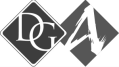  Tax Preparation | BookkeepingToll Free: 888-829-8447Local: 702-487-3780Fax: 702-664-0547E-Mail: taxdept@DGAnderson.comINSTRUCTIONSPlease attach a copy of your previous year tax return if not prepared by either Anderson Business Advisors or De Joya Griffith CPAs.Complete the sections pertaining to your tax reporting requirements.Please check the organizer to make sure you are furnishing all the information needed to complete your return correctly and accurately. Use the last page of the organizer to write down questions you may have & we will address them during the preparation of the tax return.CLIENT STATEMENTTax returns are prepared in the order received.  Completed Tax Organizers are due in our offices 30 days prior to the return deadline in order for DG Anderson to guarantee the timeliness of the return.  In the event a Tax Organizer is received within the 30 day period prior to the tax deadline, Client will pay an expedite fee of $150.00 to ensure timely completion and if received in the final 2 weeks before the deadline, Client will pay $250.00 to ensure timely completion. If unable to complete by deadline, DG Anderson will request an extension on Client’s behalf if that option is available.The scope of work in connection with the preparation of your (“the Client”) federal and state income tax returns is intended to be in compliance with the requirements issued by the various taxing authorities. Because tax laws are not always clear, honest differences of opinions may arise between our interpretation of laws and that of the various taxing authorities. We will assist you in resolving these differences in your favor whenever possible.Client and/or your duly appointed representative agree not to hold DG Anderson liable for interpretations made with regard to any of the information supplied by Client and used in the preparation of the tax returns.  Unless compelled to do so by law, DG Anderson does not disclose any irregularities or provide statements with regard to the validity of the information supplied by Client to any taxing authority.All tax returns are subject to review and acceptance by the various taxing authorities.  In the event of an examination or other taxing authority contact, DG Anderson can respond or represent your position to the taxing authority; however, there is a fee for this service. You may appeal any adjustments proposed by a taxing authority. Please review any completed tax returns carefully.  As preparers, we have a responsibility both to the various taxing authorities with whom we file tax returns as well as to our clients.  Any client will remain liable for the contents of tax returns prepared by DG Anderson with data provided by said client.All tax return preparation fees must be paid before the tax return can be electronically processed.  Once payment is received and the proper forms are signed to electronically file the tax return, i.e. Form 8879, we will file the tax return.  I/We acknowledge this statement by signature/signatures and dates below.Signature (Required): ______________________________________________Date: ____________Signature: ______________________________________________Date: ____________*Name on Credit Card (Required) 						*Card Number (Required) 					  Expiration Date 		  Code 		By signing, you are authorizing DG Anderson to send you an invoice electronically (via email) and to charge the credit card provided above five (5) days after the invoice has been submitted to you.Check here if you would like a quote for the preparation fees based on the information provided in this Organizer before work is commenced.THIS PAGE MUST BE SIGNED AND RETURNEDFAX: 702-664-0547 or EMAIL: taxdept@DGanderson.comFAX COVER PAGEAttention:  DG AndersonTO:   		DG Anderson - 702-664-0547		Attention:  					FROM: 	____________________________________DATE:	 __________________Total Number of Pages (Including Cover):	 __________________THIS FAX INCLUDES THE FOLLOWING (CHECK ALL THAT APPLY):⁬ Client Statement⁬ Organizer for (Name ___________________________________)⁬ Supporting Documentation⁬ Other   _______________________________________________EXTENSION REQUESTThe individual Tax Return must be filed on or before April 15, 2014.If you are unable to provide us with the necessary information to complete the return timely, you can file Form 4868 Application for an Extension of Time to File and request an automatic six-month extension.   Any taxes owed for the year, however, must be paid or interest and penalties may apply. We can file the extension for you.   Here is what you need to do:CONTACT DG ANDERSON BY WRITING AT LEAST ONE MONTH BEFORE THE DUE DATE OF THE TAX RETURN AND REQUEST THAT ANDERSON FILE THE EXTENSION ON YOUR BEHALF. PLEASE EMAIL ALL REQUESTS TO TAXDEPT@DGANDERSON.COM.Please provide a copy of the prior year Individual Tax Return if not prepared by our offices (Anderson Business Advisors or De Joya Griffith). Check here if you would like us to file an extension for your return.  This is a free service so long as we file the return.  If the extension deadline is reached and we have not filed your return, we will bill the card on file $35 to cover the filing cost of the extension. Taxpayer Name: 									*if you need extensions filed for entities, please contact our offices or download the 2013 Extension Request form and list all entities that require the filing of an extension.  DG Anderson Tax Preparation | BookkeepingToll Free: 888-829-8447Local: 702-487-3780Fax: 702-664-0547E-Mail: taxdept@DGAnderson.comINSTRUCTIONS FOR COMPLETING PERSONAL (FORM 1040) 2013 TAX ORGANIZER *PLEASE READ CAREFULLY*THIS ORGANIZER IS FOR INDIVIDUALS ONLYDO NOT USE FOR CORPORATIONS, PARTNERSHIPS OR LLC’S. IF YOU HAVE A CORPORATION, PARTNERSHIP OR AN LLC, PLEASE CALL THE TAX DEPARTMENT TO REQUEST AN ORGANIZER FOR YOUR PARTICULAR ENTITY, or visit our website and GO TO the “Clients” section. PLEASE PRINT ALL INFORMATION CLEARLY. KEEP A COPY OF THE COMPLETED ORGANIZER AND YOUR ORIGINAL W-2’S AND 1099’S FOR YOUR RECORDS.E-MAIL, FAX OR MAIL THE COMPLETED ORGANIZER WITH COPIES OF YOUR W-2’S AND 1099R’S AND SIGNED CLIENT STATEMENT (PREFERABLY TWO-DAY PRIORITY WITH A CONFIRMATION OR CERTIFIED RETURN RECEIPT REQUESTED THROUGH THE UNITED STATES POST OFFICE)  ALONG WITH A COPY OF YOUR 2012 FEDERAL AND STATE INCOME TAX RETURNS (IF THEY WERE NOT PREPARED BY ANDERSON OR DE JOYA GRIFFITH). IF YOU HAVE MORE THAN ONE HOME BASED BUSINESS, SOLE PROPRIETORSHIP, OR SELF EMPLOYED BUSINESS, WE WILL NEED A SEPARATE BUSINESS INFORMATION SECTION FOR EACH BUSINESS. IF YOU HAVE ANY QUESTIONS REGARDING THE ORGANIZER PLEASE CONTACT KAREN STONEMAN IN THE TAX DEPARTMENT AT 888-829-8447 EXT.245 OR EMAIL TAXDEPT@DGANDERSON.COM BELOW IS A LIST OF ITEMS YOU WILL NEED TO COMPLETE YOUR ORGANIZER:ALL W-2 FORMS FOR YOURSELF, YOUR SPOUSE, AND DEPENDENT CHILDREN.ALL 1099 FORMS FOR YOURSELF AND SPOUSE, INCLUDING DEBT RELIEF.ALL UNEMPLOYMENT FORMS.ALL FORMS SSA FROM SOCIAL SECURITY FOR INCOME RECEIVED FROM SOCIAL SECURITY FOR THE YEAR.SOCIAL SECURITY NUMBERS, DATES OF BIRTH, AND RELATIONSHIPS OF ALL OF YOUR DEPENDENTS FOR 2013. RECORDS OF INCOME, EXPENSES, AND ENDING INVENTORY FOR YOUR SELF-EMPLOYED BUSINESSMILEAGE LOG FOR AUTOSYOUR TIP CALENDAR FOR THOSE OF YOU WHO ARE IN GAMING SERVICES  SALE OF PROPERTY, CLOSING ESCROW STATEMENT (HUD) ON THE PURCHASE AND SALE, LIST OF MAJOR IMPROVEMENTS ALONG WITH THE COSTS AND DATES OF IMPROVEMENTS.   RENTAL INCOME AND EXPENSES, ADDRESS OF PROPERTY, CLOSING ESCROW STATEMENT (HUD-1) IF PURCHASED IN 2013. FARM INCOME AND EXPENSES.INTEREST EARNED ON TAX FREE MUNICIPAL BONDS AND ORIGINAL ISSUE DISCOUNT (OID).DIVIDEND AND INTEREST YEAR END STATEMENTS, ALONG WITH THE APPROPRIATE 1099 FORM ISSUED. MEDICAL BILLS, COST OF PRESCRIPTIONS, HEALTH INSURANCE PREMIUMS, SPECIAL EQUIPMENT PURCHASED PER DOCTOR PRESCRIPTION, AND THE AMOUNT OF MEDICAL MILEAGE INCURRED. PROPERTY TAXES PAID. PLEASE DO NOT GROUP THESE TOGETHER. LIST PROPERTY ADDRESS AND AMOUNT PAID.AMOUNT OF COLLEGE TUITION, LAB FEES, BOOKS, SUPPLIES, AND GRANTS RECEIVED FOR HIGHER EDUCATION.INTEREST PAID ON STUDENT LOANS.AMOUNTS OF INTEREST PAID ON MORTGAGES AND THE 1098 FORM RECEIVED FROM THE MORTGAGE COMPANY.Continued on Next PageANY INTEREST YOU PAID ON HOME EQUITY LOANS - PROVIDE COPY OF CLOSING STATEMENT (HUD-1) FOR REFINANCING OF PRINCIPAL MORTGAGE. IF YOU ARE PAYING YOUR MORTGAGE TO AN INDIVIDUAL, INCLUDE THEIR FULL NAME, ADDRESS, AND SOCIAL SECURITY NUMBER.    ALL PENSION STATEMENTS, DISTRIBUTIONS FROM PENSIONS AND ROLLOVER INFORMATION. IF THEY WERE TRANSFERRED FROM ONE  ACCOUNT TO ANOTHER, THE TRANSACTION DATES, THE ACCOUNT NUMBERS OF BOTH THE NEW AND OLD THE NEW COMPANIES, AMOUNTS CONTRIBUTED TO ROTH IRA’s, KEOGH’S AND SEP’S FOR 2013 AND WHAT NAME THEY WERE DEPOSITED TO CONVERSIONS AND BALANCES ON DECEMBER 31, 2013. COPY OF YOUR DIVORCE DECREE IF DIVORCED IN 2013COPY OF YOUR SPOUSE’S 2012 FEDERAL & STATE TAX RETURN IF YOU WERE MARRIED IN 2013LIST OF CASH CONTRIBUTIONS AND NON-CASH CONTRIBUTIONS MADE TO CHARITIES.STOCK SALES, ORIGINAL STOCK BUYS, AND ORIGINAL STOCK SELLS RECEIVED FROM YOUR BROKER ALONG WITH THE BROKER STATEMENTS FOR YEAR END (1099-B)COPY OF POLICE REPORT AND INSURANCE REIMBURSEMENT IN RELATIONSHIP TO THEFTS AND CASUALTIES AND LOSSES DUE TO ACCIDENTS, FIRES, ETC…CHILD CARE EXPENSES, PROVIDERS NAMES, ADDRESSES, FEDERAL IDENTIFICATION NUMBERS OR SOCIAL SECURITY NUMBERS (IF AN INDIVIDUAL), AND AMOUNTS PAID FOR EACH CHILD. AMOUNT OF ALIMONY RECEIVED, AMOUNT OF ALIMONY PAID ALONG WITH THE NAME OF PERSON PAID TO AND THEIR SOCIAL SECURITY NUMBERAMOUNTS PAID FOR MISCELLANEOUS EMPLOYEE EXPENSES (I.E. UNION DUES, SAFETY EQUIPMENT, REQUIRED BOOKS AND MANUALS, CONTINUING EDUCATION, ETC) AMOUNTS IF ANY REIMBURSED BY YOUR EMPLOYER NOT INCLUDED IN YOUR W-2 FORM. INFORMATION ON MEDICAL SAVINGS ACCOUNTS AND EDUCATIONAL SAVINGS ACCOUNTS THAT YOU ARE A PARTICIPANT IN THROUGH YOUR EMPLOYERCUSTODIAL FEES FOR IRA ACCOUNTS, LEGAL FEES FOR PRESERVATION OF INCOME, COLLECTION FEES ON SELLER FINANCED MORTGAGESGAMBLING LOSSES NOT TO EXCEED THE AMOUNT OF GAMBLING WINNINGSMISCELLANEOUS OTHER INCOME RECEIVED, STATE INCOME TAX REFUND, JURY DUTY PAY, GAMBLING WINNINGS, ETC.COPIES OF INVOICES WHERE THE PURCHASES QUALIFY FOR ENERGY TAX CREDITS.WITH THE ABOVE INFORMATION IN HAND YOU WILL BE BETTER EQUIPPED TO FILL OUT THE TAX ORGANIZER ACCURATELY AND WITH THE LEAST AMOUNT OF YOUR TIME EXPENDED.PERSONAL INFORMATIONStreet Address: _________________________________________________________________Apartment # ___________ City _______________ State _____________ Zip _______Fax # _____________________   Email __________________________________________Resident Locality ___________________________________  County ______________________School District _______________________________   School District Number________________ Financial SummaryInsurance and AnnuitiesAt what age do you plan to retire?  _____	What amount do you need to receive monthly upon retirement?:  __________Do you currently have long term care insurance?:   YES     NOFILING STATUS  Single  Married Filing Jointly  Married Filing Separately  Head of Household  Qualifying Widow(er)   Date Spouse Died ________________________DEPENDENT INFORMATIONDO NOT INCLUDE YOURSELF OR SPOUSEAre you planning to help fund a child’s education?    YES     NOWhat, if any, plans have you established (i.e. 529, Coverdale)?:  					TAX PAYMENTS2013 ESTIMATED TAX PAYMENTS PAID (DO NOT INCLUDE PAYMENTS PAID THROUGH YOUR EMPLOYER):  			FEDERAL		            STATE			        LOCALOTHER TAX PAYMENTS PAID:WILL YOU OWE ADDITIONAL TAXES TO THE IRS?         (  ) YES   (  ) NO         WILL YOU OWE ADDITIONAL TAXES TO THE STATE?   (  ) YES   (  ) NOWAGES, SALARIES AND OTHER INCOMENATURE AND SOURCE OF OTHER INCOMEMISC. INCOME** If you had a foreclosure, short sale or abandoned property, please contact the tax department as additional information may be necessary.ROTH CONVERSIONDid you defer any income from a Roth conversion made in prior years?   Yes    NoDid you rollover funds from a qualified retirement account into a Roth in 2013?   Yes    No INTEREST/DIVIDEND INCOME; INCLUDE ENTIRE COMBINED FORM 1099 FROM FINANCIAL & BROKERAGE FIRMS.INCLUDE ALL ORIGINAL 1099 – INT’S, DIV’S (IF MORE SPACE IS NEEDED PLEASE MAKE COPIES OF THIS FORM)		              INTEREST                                 DIVIDEND SALE OF REAL ESTATEEnclose copies of Form(s) 1099-S & CLOSING STATEMENTS HUD-1’S FOR ALL PURCHASES, SALES, AND REFINANCINGS.Description		Date Acq’d	Date Sold	Sales Price	 Cost Basis	   Rental    Investment________________    __________	__________	$__________	 $__________     ____        ____________________    __________	__________	$__________	 $__________     ____        ____________________    __________	__________	$__________	 $__________     ____        ____________________    __________	__________	$__________	 $__________     ____        ____________________    __________	__________	$__________	 $__________     ____        ____If the sold properties have been depreciated as prior rentals please provide all depreciation schedules.SALES OF STOCKS AND SECURITIES Is the Brokerage Account in Your Name or a Disregarded LLC You Own?:  (  ) Yes	(  ) No  (if no, skip this page, the transactions should be reported on the entity’s tax return)Please include the entire form 1099-B furnished from your Brokers along with a Gain/Loss Activity Report in Excel format.  If the broker statements include the COST of the securities sold during the year and or you are sending printouts showing the cost of the securities sold, you do not need to complete this section. OPTIONS:TOTAL OPTIONS PURCHASED IN 2013		$ 				TOTAL OPTIONS SOLD IN 2013	 		$ 				CAPITAL LOSS CARRYOVER FROM PRIOR YEAR 	$				LIST ALL OPEN OPTIONS AT YEAR END ON LAST PAGEITEMIZED DEDUCTIONSMEDICAL AND DENTAL EXPENSESTAXESHOME MORTGAGE INTEREST ONLYIF INTEREST IS PAID TO AN INDIVIDUAL:ANY MORTGAGE BALANCES IN EXCESS OF $1 MILLION?  (  )  YES (  ) NOENTER POINTS PAID ON A HOME EQUITY LOAN, REFINANCED MORTGAGE OR LOAN FOR A SECOND HOME:INVESTMENT INTEREST (I.E., MARGIN INTEREST, INTEREST PAID ON LOANS USED FOR PROPERTY HELD FOR INVESTMENT, ETC) CHARITABLE GIVINGCASH CONTRIBUTIONSTHE DOCUMENTATION FOR THE RECORD OF A CONTRIBUTION OVER $250 MUST BE IN THE FORM OF A WRITTEN STATEMENTNON CASH CONTRIBUTIONSANY CONTRIBUTION IN EXCESS OF $5000 REQUIRES A WRITTEN APPRAISALTHIS SECTION MUST BE FILLED IN IF YOU HAVE NON CASH CONTRIBUTIONSUNREIMBURSED EMPLOYEE EXPENSES (W-2 INCOME ONLY)VEHICLE EXPENSES(UNREIMBURSED EMPLOYEE EXPENSES USE ONLY. W-2 INCOME ONLY)IF VEHICLE IS USED BY BOTH TAXPAYER AND SPOUSE OR FOR MORE THAN ONE EMPLOYER, MAKE A COPY OF THIS FORM FOR EACH.IS ANOTHER VEHICLE AVAILABLE FOR PERSONAL USE?  YES    NODO YOU HAVE EVIDENCE TO SUPPORT THE BUSINESS USE CLAIMED?  YES    NO    IF YES, IS THE EVIDENCE WRITTEN?  YES   NOWAS THE VEHICLE TRADED IN 2013?  YES   NOTAX PAYER MUST MAINTAIN MILEAGE LOG, INCLUDING BEGINNING AND ENDING ODOMETER READINGS, WHEN CLAIMING AUTO EXPENSE DEDUCTIONSMISCELLANEOUS DEDUCTIONSADJUSTMENTS TO INCOMEDEPENDENT CARE EXPENSES & EDUCATION CREDITSENTER BELOW THE PERSONS OR ORGANIZATIONS WHO PROVIDED THE CHILD & DEPENDENT CARE.EDUCATION EXPENSESAMERICAN OPPORTUNITY TAX CREDIT (FORMERLY THE HOPE CREDIT)*QUALIFIED EXPENSES MAY INCLUDE: TUITION, BOOKS, SUPPLIES & EQUIPMENT (I.E. COMPUTER)How many years has each student attended college?  (1) ____  (2) ____   (3) ____OTHER CREDITSPLEASE PROVIDE A COPY OF THE INVOICEHOME ENERGY CREDITS:BUSINESS INCOME & EXPENSES(HOME BASED BUSINESS, SOLE PROPRIETOR)IF MORE THAN ONE BUSINESS, MAKE COPIES OF THE BUSINESS & EXPENSE FORMSCHECK OWNERSHIP: TAXPAYER    SPOUSE  JOINTBUSINESS NAME: 											BUSINESS ADDRESS: 											 PRINCIPAL BUSINESS/PROFESSION: 									EMPLOYER ID NUMBER: 					DID YOU MATERIALLY PARTICIPATE IN THE OPERATION OF THIS BUSINESS DURING THE YEAR?   YES  NODID YOU START OR ACQUIRE THIS BUSINESS DURING THE YEAR? YES NOVEHICLE EXPENSES (FOR BUSINESS USE ONLY)IF VEHICLES ARE USED BY BOTH TAXPAYER & SPOUSE OR IN MORE THAN ONE BUSINESS, MAKE A COPY OF THIS FORM FOR EACH. IS ANOTHER VEHICLE AVAILABLE FOR PERSONAL USE?  YES    NODO YOU HAVE EVIDENCE TO SUPPORT THE BUSINESS USE CLAIMED?  YES    NO    IF YES, IS THE EVIDENCE WRITTEN?  YES   NOWAS THE VEHICLE TRADED IN 2013?  YES   NO TAX PAYER MUST MAINTAIN MILEAGE LOG WHEN CLAIMING AUTO EXPENSE DEDUCTIONHOME OFFICE EXPENSE(HOME BASED BUSINESS, SOLE PROPRIETOR)AREA USED REGULARLY & EXCLUSIVELY FOR BUSINESS (SQUARE FOOTAGE): 			AREA USED FOR DAY CARE (SQUARE FOOTAGE): 			TOTAL AREA OF HOME (SQUARE FOOTAGE): 			NUMBER OF HOURS USED FOR DAY CARE IN THE YEAR: 			DEPRECIATION (For Home Office):LAND VALUE INCLUDED IN COST OF RESIDENCE: 				BUSINESS DEPRECIATIONBUSINESS ASSETS ACQUIRED DURING THE YEAR 2013PLEASE PROVIDE A DETAILED DEPRECIATION SCHEDULE FOR ASSETS ACQUIRED BEFORE 2013RENTAL “REAL ESTATE” PROPERTY AND ROYALTY INCOME:ATTACH HUD-1’S FOR ALL PROPERTY PURCHASES & REFINANCINGS IN 2013Description of Property & Complete Property Address (ex: Single family, Duplex, Condo, or Commercial)Property ID (A) ________________________________________________________________________Property ID (B) ________________________________________________________________________Property ID (C) ________________________________________________________________________Property ID (D) ________________________________________________________________________Income:					(A)		(B)		(C)		(D)Date Property became Available for Rent 	________	________	________	________Rents received (total for year)	     	________	________	________	________Royalties received			     	________	________	________	________Expenses:                                                         (A)		(B)		(C)		(D)Auto (Used for Rental Properties)		________	________	________	________Advertising and Promotion			________	________	________	________Cleaning and Maintenance			________	________	________	________Commissions				________	________	________	________Insurance					________	________	________	________Legal and Professional Fees			________	________	________	________Mortgage Interest				________	________	________	________Management Fees                             	________	________	________	________Points Purchase/Refinancing		________	________	________	________Repairs (over $250, itemized below)	________	________	________	________Real Estate Taxes				________	________	________	________Utilities					________	________	________	________Meals/Entertainment			________	________	________	________Other Expenses (List on Last Page)		________	________	________	________ASSETS FOR DEPRECIATION:		Rental Asset Worksheet: Complete for all rental assets purchased. List any repairs, furnishings and appliances greater than $250  Property ID          Date Purchased		Asset	            Price	           If Sold, Date              Sale Price	Note: If you converted personal property items for rental use, under the heading ‘date purchased,’ please indicate the date when the asset was first used for the rental  and under the heading ‘price,’ indicate fair market value of asset on the date of first rental use.MOVING EXPENSESDATE OF MOVE: 			NUMBER OF MILES FROM OLD HOME TO NEW WORKPLACE: 			NUMBER OF MILES FROM OLD HOME TO OLD WORKPLACE: 			OTHER ITEMS NOT INCLUDED ELSEWHERE PLEASE EXPLAIN FULLY: WOULD YOU LIKE YOUR REFUND DIRECTLY DEPOSITED? IF SO, PLEASE PROVIDE THE INFORMATION BELOW.WOULD YOU LIKE YOUR REFUND PAID VIA ELECTRONIC PAYMENT? IF SO, PLEASE PROVIDE THE INFORMATION BELOW.ADDITIONAL INFORMATION OR COMMENTS:________________________________________________________________________________________________________________________________________________________________________________________________________________________________________________________________________________________________________________________________________________________________________________________________________________________________________________________________________________________________________________________________________________________________________________________________________________________________________________________________________________________________________________________________________________________________________________________________________________________________________________________________________________________________________________________________________________________________________________________________________________________________________________________________________________________________________________________________________________________________________________________________________________________________________________________________________________________________________________________________________________________________________________________________________________________________________________________________________________________________________________________________________________________________________________________________________________________________________________________________________________________________________________________________________________________________________________________________________________________________
________________________________________________________________________________
________________________________________________________________________________
________________________________________________________________________________
________________________________________________________________________________
________________________________________________________________________________Individual Tax Organizer2013TAXPAYERSPOUSELAST NAMEFIRST NAMEMIDDLE INITIAL & SUFFIXSOCIAL SECURITY #OCCUPATIONHOME PHONEWORK PHONEBIRTH DATEBLIND YES              NO YES              NOCONTRIBUTION TO PRESIDENTIAL CAMPAIGN FUND YES              NO YES              NOBeginning of YearEnd of YearChecking/SavingBrokerage Account(s)Retirement (Type:                       )Retirement (Type:                       )Type (VUL, IUL, Whole, Annuity)Face ValueSurrender ValueFIRST NAMEMIDDLE INITIAL LAST NAMESOCIAL SECURITY #RELATIONSHIPDATE OF BIRTHMONTHS IN HOMEDUE BY DATEDATEAMOUNTDATEAMOUNTDATEAMOUNTQUARTER 1 BY 4/15/13QUARTER 2 BY 6/15/13QUARTER 3 BY 9/15/13QUARTER 4 BY 1/15/14FEDERAL STATELOCAL2012 OVERPAYMENT APPLIED TO 20132012 BALANCE PAID IN 20132013 EXTENSION PAYMENTS PAID IN 2014OTHER TAXES PAID IN 2013 FOR PRIOR YEARSINDICATE THE NUMBER OF W-2’S & ATTACH ALL COPIESINDICATE THE NUMBER OF 1099-R’S (PENSIONS, ANNUITIES, RETIREMENT & IRA PLANSINDICATE THE NUMBER OF W-2G’S (GAMBLING OR LOTTERY WINNINGS)INDICATE THE NUMBER OF 1099- MISC (MISCELLANEOUS INCOME)INDICATE THE NUMBER OF SSA-1099 ( SOCIAL SECURITY BENEFIT FORMS)INDICATE THE NUMBER OF 1099-MSA ( MEDICAL SAVINGS ACCT)INDICATE THE NUMBER OF 1099-G’S ( GOVERNMENT PAYMENTS)INDICATE THE NUMBER  OF 1065 K-1’S (PARTNERSHIP INCOME)INDICATE THE NUMBER OF 1120S K-1’S (SUB CHAPTER S CORPORATIONS)INDICATE THE NUMBER IF 1041 K-1’S (ESTATE & TRUST INCOME) TAXPAYERSPOUSEALIMONY RECEIVED EX-SPOUSE SOCIAL SECURITY #SCHOLARSHIPS/FELLOWSHIPS RECEIVEDTIPS NOT REPORTED TO EMPLOYERGAMBLING WINNINGSJURY DUTY PAY1099-A AND/OR 1099-C (FORECLOSURE/CANCELLATION OF DEBT)TAXPAYERSPOUSENAME OF PAYERTOTALTAX EXEMPTTOTALQUALIFIEDCAPITAL GAINFOREIGN TAXES PAIDDESCRIPTION OF PROPERTYDATE ACQUIREDDATE SOLDSALES PRICECOST BASISPRESCRIPTION MEDICATIONSHEALTH INSURANCE PREMIUMSFAMILY & SPOUSESELF – EMPLOYED TAXPAYERDOCTORS, DENTISTS & HOSPITALSEYEGLASSES & MEDICAL EQUIPMENTMILES DRIVEN FOR MEDICAL  PURPOSESOTHER MEDICAL EXPENSES:LONG TERM CARE INSURANCE PREMIUMSA)B)AMOUNT PAID ON BALANCE DUE FOR STATE TAXES PAIDREAL ESTATE TAXES PAID ON PRINCIPAL RESIDENCEREAL ESTATE TAXES PAID ON ADDITIONAL HOMES OR LAND (NOT RENTALS)VEHICLE REGISTRATION TAXOTHER PERSONAL PROPERTY TAXESOTHER TAXES:A)B)HOME MORTGAGE INTERESTCHECK IF NOT ON FORM 1098AMOUNTPOINTS PAID ON LOAN TO BUY, BUILD OR IMPROVE YOUR HOME:CHECK IF NOT ON FORM 1098                         AMOUNTNAME OF INDIVIDUALADDRESSSOCIAL SECURITY NUMBER POINTS PAIDDATE OF LOANLIFE OF LOAN (YEARS)INVESTMENT INTERESTAMOUNTNAME OF CHARITABLE ORGANIZATIONREQUIRED DOCUMENTATIONAMOUNT YES    NO       YES    NO       YES    NO       YES    NO       YES    NO       YES    NO       YES    NO       YES    NO       YES    NO       YES    NO      NAME OF CHARITABLE ORGANIZATIONADDRESS OF ORGANIZATIONDESCRIPTION OF DONATED PROPERTYGOOD USED CONDITION (YES/NO)AMOUNTA)B)C)D)DATE OF CONTRIBUTIONDATE ACQUIREDHOW ACQUIREDYOUR ORIGINAL COSTA)B)C)D)EMPLOYEE BUSINESS EXPENSESTAXPAYERSPOUSEBUSINESS GIFTSEDUCATION TO MAINTAIN EMPLOYMENT (C.E.U.)MEALS & ENTERTAINMENTTELEPHONE USED FOR EMPLOYER’S BUSINESSTRADE PUBLICATIONSTRAVEL EXPENSES AWAY FROM HOMEUNIFORMS & PROTECTIVE CLOTHINGUNION & PROFESSIONAL DUESOTHER UNREIMBURSED EMPLOYEE BUSINESS EXPENSESMisc: YEAR END INFORMATIONVEHICLE 1VEHICLE 2BEGINNING ODOMETER READINGENDING ODOMETER READINGDESCRIPTION OF VEHICLEDATE PLACED IN SERVICETOTAL MILES FOR THE YEARTOTAL BUSINESS MILES FOR YRTOTAL COMMUTING MILES FOR YRMILEAGE ROUND TRIP EACH DAY  TO WORKACTUAL EXPENSES:VEHICLE 1VEHICLE 2REPAIRS & MAINTENANCEINSURANCEINTERESTLICENSE & REGISTRATIONVEHICLE LEASETOLLS & PARKINGOTHER EXPENSES:VEHICLE 1VEHICLE 2COST OF VEHICLETAXPAYERSPOUSETAX PREP FEESSAFETY DEPOSIT BOX FEESIRA FEESOTHER MISCELLANEOUS DEDUCTIONSMANAGEMENT FEES (K-1’S)MiscTAXPAYERSPOUSEEDUCATOR EXPENSESCERTAIN BUSINESS EXPENSES OF RESERVIST, PERFORMING ARTISTS & FEE-BASIS GOVERNMENT OFFICIALSHEALTH SAVINGS ACCOUNT DEDUCTIONMOVING EXPENSESSELF-EMPLOYED SEP, SIMPLE & QUALIFIED PLANSSELF EMPLOYED HEALTH INSURANCE DEDUCTIONPENALTY ON EARLY WITHDRAWAL OF SAVINGSTRADITIONAL IRA DEDUCTIONROTH IRA DEDUCTIONSTUDENT LOAN INTERESTTUITION & FEES DEDUCTIONDOMESTIC PRODUCTION ACTIVITIES DEDUCTIONROTH CONVERSIONSNAMEADDRESSPHONE NUMBERID NUMBERAMOUNT PAID1.2.3.STUDENT’S NAMESTUDENT’S SSNQUALIFIED EXPENSES*FULL TIMEORPART TIME?POST SECONDARY EDUCATION? 1.YES  NO2.YES  NO3.YES  NOSOLAR ELECTRICSOLAR WATER HEATINGFUEL CELLWIND ENERGYGEOTHERMAL HEAT PUMPRESIDENTIAL ENERGY CREDITINCOMEAMOUNTGROSS RECEIPTS OR SALES FROM 1099’SGROSS RECEIPTS OR SALES OTHERRETURN & ALLOWANCESOTHER INCOME (I.E. BUSINESS INTEREST)COST OF GOODS SOLD (INVENTORY ONLY)AMOUNTINVENTORY AT BEGINNING OF YEARPURCHASES: LESS COST OF ITEMS WITHDRAWN FOR PERSONAL USECOST OF LABORMATERIALS & SUPPLIESOTHER COSTSINVENTORY AT END OF YEAREXPENSES:AMOUNTADVERTISINGCAR & TRUCK EXPENSES (COMPLETE VEHICLE EXPENSE SECTION)NEXT PAGECOMMISSIONS & FEESEMPLOYEE BENEFIT PROGRAMINSURANCE (OTHER THAN HEALTH)INSURANCE (HEALTH)INTEREST:A) COMMERCIAL MORTGAGE (FROM FORM 1098 ONLY)B) OTHER INTEREST (EXPLAIN)LEGAL & PROFESSIONAL SERVICESOFFICE EXPENSESPENSION & PROFIT-SHARING PLANSRENT OR LEASE:A) MACHINERY & EQUIPMENTB) OTHER BUSINESS PROPERTYREPAIRS & MAINTENANCESUPPLIES (NOT INCLUDED IN COST OF GOODS SOLD)TAXES & LICENSESTRAVELMEALS & ENTERTAINMENTTELEPHONE & CELLULARUTILITIESWAGESOTHER EXPENSES:AMOUNTA)B)C)D)GENERAL INFORMATIONVEHICLE 1VEHICLE 2ODOMETER READING 01/01/13ODOMETER READING 12/31/13DESCRIPTION OF VEHICLEDATE PLACED IN SERVICETOTAL MILES FOR THE YEARTOTAL BUSINESS MILES FOR THE YEARTOTAL COMMUTING MILES FOR THE YEARMILEAGE ROUND TRIP EACH DAY TO WORK ACTUAL EXPENSES:VEHICLE 1VEHICLE 2AUTO CLUBGASOLINE & OILREPAIRS & MAINTENANCEINSURANCEINTERESTLICENSE & REGISTRATIONVEHICLE LEASE (PROVIDE COPY OF LEASE AGREEMENT)WASH & WAXTOLLS & PARKINGOTHER EXPENSES: ATTACH LISTCOST OF VEHICLEEXPENSES:DIRECT:INDIRECT:MORTGAGE INTERESTREAL ESTATE TAXESINSURANCEREPAIRS & MAINTENANCEUTILITIESRENTHOA FEESOTHER EXPENSES:A)B)C)DESCRIPTION:DATE ACQUIRED:COST:RESIDENCEADDITION/IMPROVEMENTADDITION/IMPROVEMENTADDITION/IMPROVEMENTDESCRIPTION:DATE ACQUIRED:COST:EXPENSES OF TRANSPORT & STORAGE OF HOUSEHOLD GOODS & PERSONAL EFFECTS:AMOUNT:TRANSPORTATION EXPENSESSTORAGE EXPENSESEXPENSES OF MOVING FROM OLD HOME TO NEW HOME:TRAVEL NOT INCLUDING MEALSLODGING NOT INCLUDING MEALSAMOUNT EMPLOYER PAID YOU FOR THE EXPENSES LISTED ABOVEMISCDIRECT DEPOSIT OF REFUND TO FOLLOWING:NAME OF BANKROUTING NUMBERACCOUNT NUMBERTYPE OF ACCOUNTDIRECT ELECTRONIC PAYMENT OF BALANCE DUE ON TAXES FROM THE FOLLOWING:NAME OF BANK ROUTING NUMBERACCOUNT NUMBERDATE OF ELECTRONIC WITHDRAWALDIRECT ELECTRONIC PAYMENT FOR BALANCE DUE WITH EXTENSION FORM 4868:NAME OF BANKROUTING NUMBERACCOUNT NUMBERDATE OF ELECTRONIC WITHDRAWAL